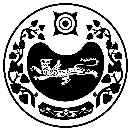       РОССИЯ ФЕДЕРАЦИЯЗЫ			        РОССИЙСКАЯ ФЕДЕРАЦИЯ   ХАКАС РЕСПУБЛИКАНЫН		           РЕСПУБЛИКА ХАКАСИЯ   АUБАН ПИЛТIРI АЙМААНЫY		      УСТЬ-АБАКАНСКОГО РАЙОНА      ОПЫТНЕНСКАЙ ААЛ ЧJБI                                    АДМИНИСТРАЦИЯ      		                                                            ОПЫТНЕНСКОГО СЕЛЬСОВЕТАПОСТАНОВЛЕНИЕот   30.11.2022 г.                                                                                                            №  143 -пс. ЗелёноеВ соответствии со статьей 18 Федерального закона от 21.12.2001 № 178-ФЗ «О приватизации государственного и муниципального имущества», Уставом муниципального образования Опытненского сельсовета, решением Совета депутатов Опытненского сельсовета от 26.08.2022г № 78 «Об утверждении условий приватизации муниципального имущества Опытненского сельсовета на второе полугодие 2022 года», администрация Опытненского сельсовета         ПОСТАНОВЛЯЕТ:         1. Провести аукцион, открытый по форме подачи предложений о цене, на право заключения договора аренды на объект недвижимого  имущества:Лот № 1  - Нежилое здание «Гараж на 20 автомашин» площадью 1057,5 кв.м, кадастровый номер 19:10:040132:0008 , расположенный по адресу: Республика Хакасия, Усть-Абаканский район, с. Зеленое, ул. Садовая , 1А.Лот № 2 -  Нежилое здание «Столярный  цех» площадью 210,9 кв.м. кадастровый номер 19:10:040132:108, расположенный по адресу: Республика Хакасия, Усть-Абаканский район, с. Зеленое, ул. 40 лет Победы, 1Б.2. Обеспечить: - своевременное опубликование информационного сообщения о проведении аукциона на право заключения договора аренды на объект недвижимого  имущества, его условиях; - равный  доступ к участию в аукционе всех потенциальных участников;- своевременное рассмотрение поступивших заявок на участие в аукционе;-проведение аукциона в сроки, установленные в информационном сообщении;- своевременное подписание протокола аукциона и договора аренды с победителем аукциона.3. Контроль за исполнение настоящего постановления возложить на специалиста первой категории Опытненского сельсовета Егорову Т.Н..  Глава Опытненского сельсовета                                                                 Левенок В.А.